THE ROAD TO SUCCESS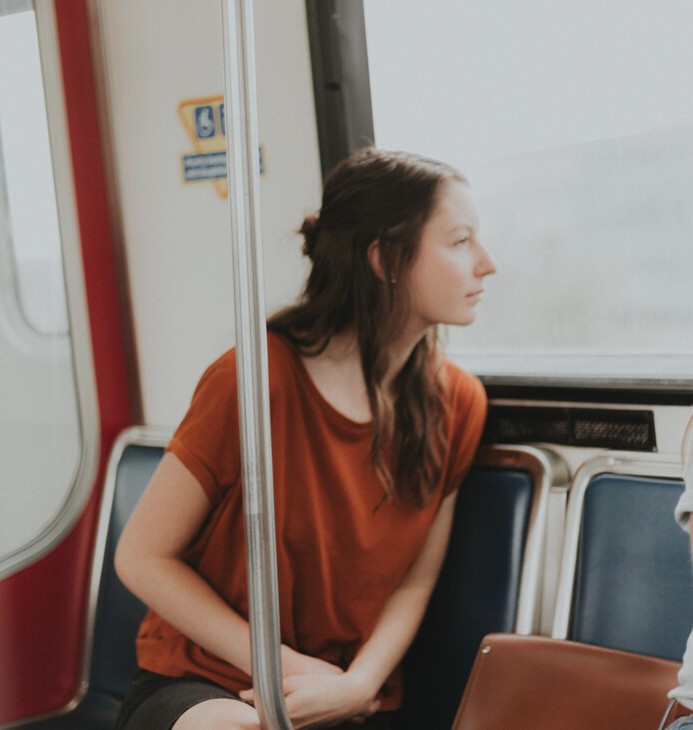 Getting Where You Need to BeAs a Community, we understand that sometimes it is challenging to travel to work, home, or even to be there for your family while caring for others. We want to help you find solutions, so that you can focus on providing Quality Care, and know that everything is okay.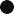 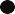 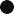 REGIONAL (RTD) TRANSPORTATION DISTRICT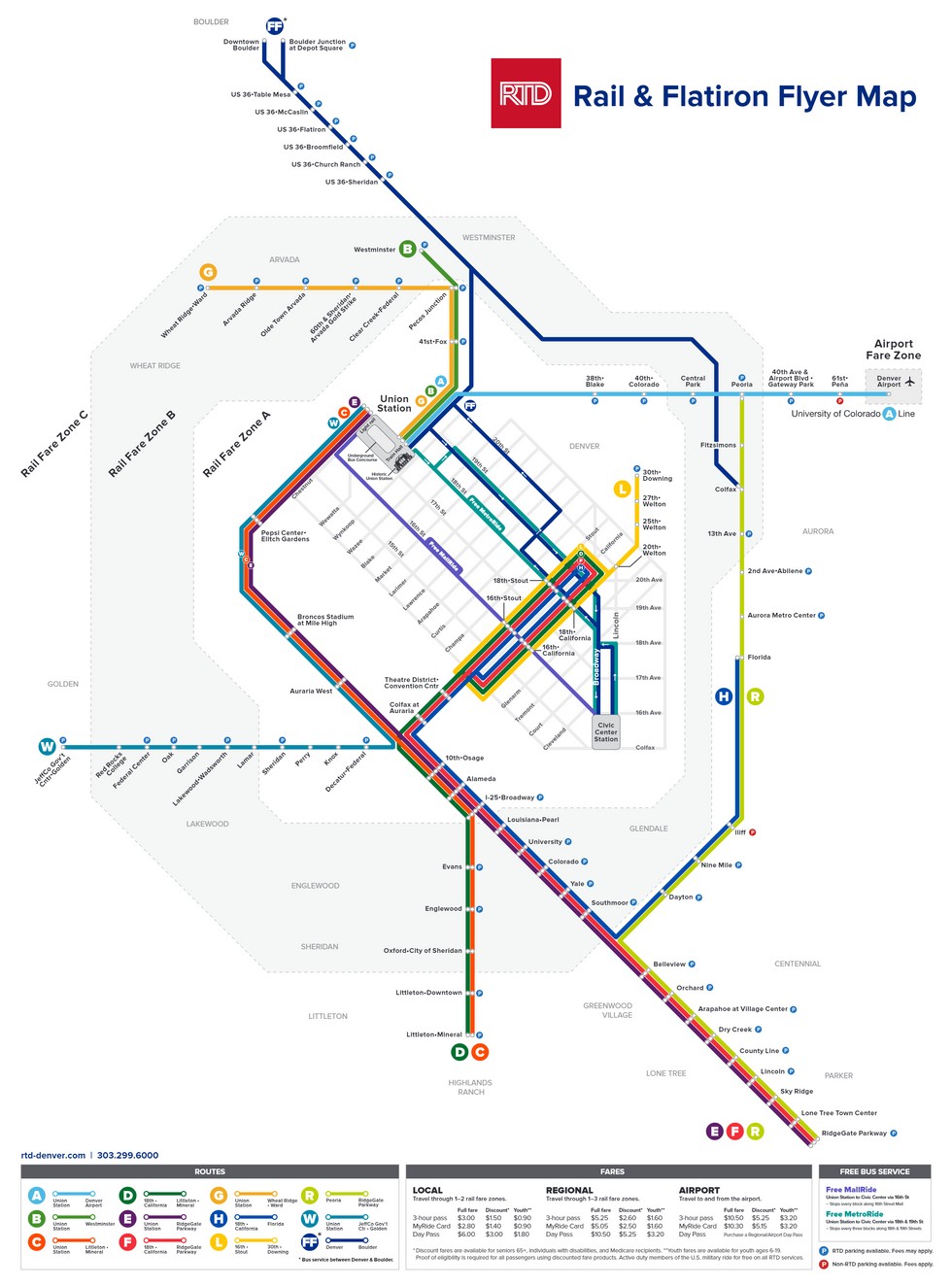 Bus Schedules	Rail SchedulesSkyride Schedules